                           MONITORING wstępny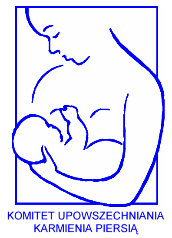 dla szpitali przygotowujących się do uzyskania tytułu SzPDzJAK ZORGANIZOWAĆ MONITORING WSTĘPNY?Materiały do Monitoringu WSTĘPNEGO zawierają następujące formularze:IA. Karmienie dzieci – zestawienieIB. Karmienie dzieci – podsumowanieIC. Szkolenie personelu – zestawienieID. Szkolenie personelu - podsumowanieKiedy powinno się przeprowadzać Monitoring?  Monitoring wstępny należy przeprowadzić przed przystąpieniem do akcji „Szpital Przyjazny Dziecku”. Wyniki monitoringu wstępnego należy przesłać mailowo do KUKP (laktacja.pl@gmail.com)  wraz z pozostałymi n/w wymaganymi dokumentami..Kto powinien prowadzić Monitoring WSTĘPNY?Osobę, która przeprowadzi wstępny monitoring, należy wybrać spośród pracowników pionu położniczo-noworodkowego lub poradni laktacyjnej danego szpitala. Ile dni powinien trwać Monitoring szpitala?Zbieranie informacji trwa 2 tygodnie, a wypełnianie formularzy nie powinno zająć więcej niż kilka godzin pracy. Program Monitoringu wstępnego szpitalaWybranie osoby do przeprowadzenia Monitoringu; Zbieranie danych (zestawienia, wykazy), prowadzenie obserwacji oraz analiza dokumentów.
Podsumowanie zebranych danych oraz analiza wyników, propozycje zmian Materiały do Monitoringu dla szpitali przygotowujących się do uzyskania tytułuFormularz I.A.       Karmienie dzieci – dane należy zbierać prospektywnie, wpisując w zestawienie dane noworodków kolejno wypisywanych ze szpitala przez pełne 2 tygodnie. Formularz I.B.     Karmienie dzieci – podsumowanie. Formularz zawiera zgromadzone przez 2 tygodnie (14 dni) informacje dotyczące wypisywanych w tym okresie dzieci. UWAGA !Formularz I.A i I.B wypełnia się przed zgłoszeniem gotowości szpitala do oceny. Służą one rozpoznaniu aktualnej sytuacji w obszarze laktacji i karmienia naturalnego i określeniu gotowości szpitala do oceny.Uzupełnienie definicji: Strona 2  –    uzupełnienie definicji systemu rooming-in: „Matka i dziecko przebywają w tym samym pokojuprzez 24 godziny  na dobę, nierozdzielane na czas dłuższy niż 1 godzina w ciągu doby”.    Strona 3   –    uzupełnienie definicji:  karmienie butelką oznacza karmienie butelką ze smoczkiem.Formularz I.C. Szkolenie personelu – zestawienieW wykazie należy umieścić wszystkich pracowników odpowiedzialnych za opiekę nad matką i dzieckiem  („inni” to  np. rehabilitant, psycholog itp).Czas trwania szkolenia nie jest wyznaczony; jego długość powinna być taka, aby nauczyć personel teoretycznie i praktycznie, dlaczego należy karmić piersią oraz wyćwiczyć praktyki sprzyjające karmieniu piersią.Data zatrudnienia odnosi się do zatrudnienia w oddziale zgłaszanym do oceny.Formularz 1D Szkolenie personelu – podsumowanieZestawienie dokumentów, które należy przesłać do KUKP (skany dokumentów na adres: laktacja.pl@gmail.com):Dokumenty Monitoringu, czyli skany Formularzy IA, IB, , 1D Kwestionariusz samooceny.Umowę z KUKP na przeprowadzenie (re) oceny